IP20TECHNICAL IMAGE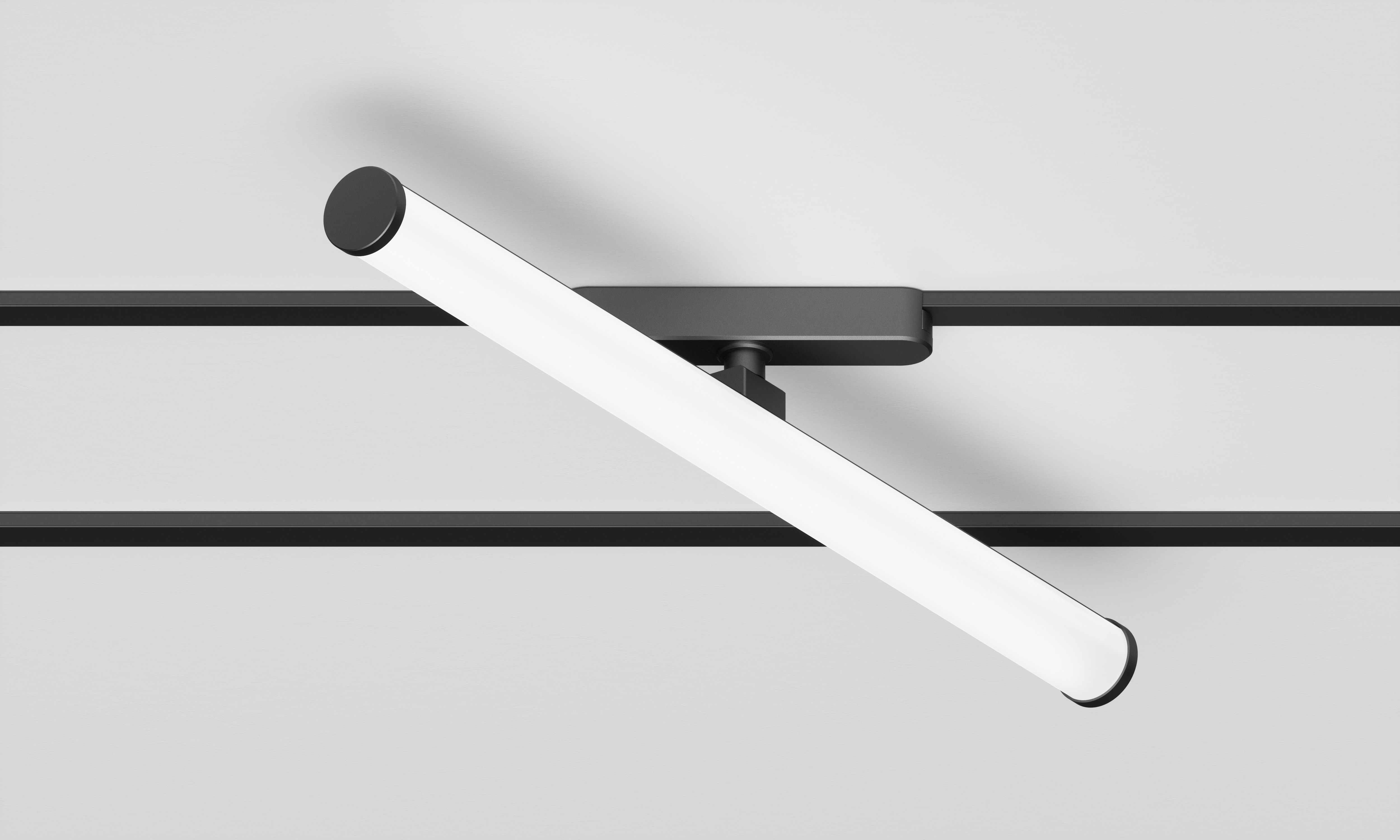 DESIGN BYEmilux Lighting LimitedDESCRIPTIONMulti power for commercial and architectural lightingAverage lighting with die-casting Aluminium materialAverage performance within different dimensionExternal dimming system: Triac/ 0-10V/ Dali/Bluetooth/ Tuya/ ZigbeeFEATURESName:Colour:Installation:Application:FEATURESName:Colour:Installation:Application:Track mobile tube lightMatt blackMagneticIndoorCCT:Ra:LED Chip:Beam Angle:Lumen:3000K/4000K/5000k≧90OSRAM120°660(12w)/ 950(18w)/ 1300(24w)lm3000K/4000K/5000k≧90OSRAM120°660(12w)/ 950(18w)/ 1300(24w)lmAVAILABLE MODELSAVAILABLE MODELSAVAILABLE MODELSItemPower(w)Size(mm)EM-EH-GG-50012L500*W35*H79EM-EH-GG-100018L1000*W35*H79EM-EH-GG-150024L1500*W35*H79